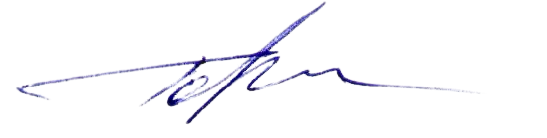 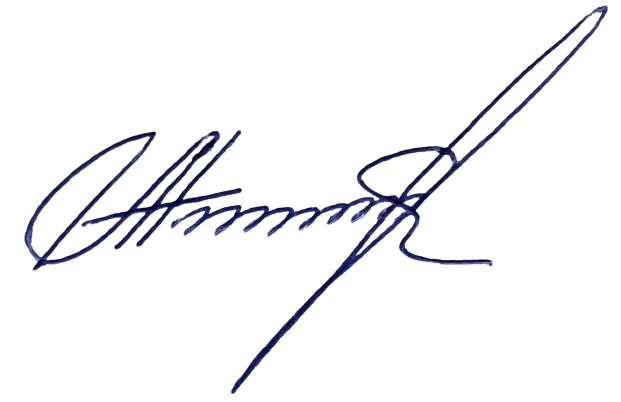 ОБЩИЕ СВЕДЕНИЯ Учебная дисциплина «Программирование на платформе NET» изучается во втором и третьем семестрах.Курсовая работа не предусмотрена.Форма промежуточной аттестации: Место учебной дисциплины в структуре ОПОПУчебная дисциплина «Программирование на платформе NET» относится к обязательной части.Основой для освоения дисциплины являются результаты обучения по предшествующей дисциплине:Информационные и коммуникационные технологии в профессиональной деятельности.Результаты обучения по учебной дисциплине, используются при изучении следующих дисциплин:Языки и методы программирования;Программирование на языке Java;Web-программирование;Теория языков программирования, трансляторов и вычислительных систем;Защита информации.Результаты освоения учебной дисциплины в дальнейшем будут использованы при прохождении производственной практики и (или) выполнении выпускной квалификационной работы.ЦЕЛИ И ПЛАНИРУЕМЫЕ РЕЗУЛЬТАТЫ ОБУЧЕНИЯ ПО ДИСЦИПЛИНЕЦелями изучения дисциплины «Программирование на платформе NET» являются:формирование теоретических знаний и практических навыков программирования на платформе Net и языке программирования С#;формирование у обучающихся компетенций, установленных образовательной программой в соответствии с ФГОС ВО по данной дисциплине. Результатом обучения по учебной дисциплине является овладение обучающимися знаниями, умениями, навыками и опытом деятельности, характеризующими процесс формирования компетенций и обеспечивающими достижение планируемых результатов освоения учебной дисциплины.Формируемые компетенции, индикаторы достижения компетенций, соотнесённые с планируемыми результатами обучения по дисциплине:СТРУКТУРА И СОДЕРЖАНИЕ УЧЕБНОЙ ДИСЦИПЛИНЫОбщая трудоёмкость учебной дисциплины по учебному плану составляет:Структура учебной дисциплины для обучающихся по видам занятий Структура учебной дисциплины для обучающихся по разделам и темам дисциплины: Краткое содержание учебной дисциплиныОрганизация самостоятельной работы обучающихсяСамостоятельная работа студента – обязательная часть образовательного процесса, направленная на развитие готовности к профессиональному и личностному самообразованию, на проектирование дальнейшего образовательного маршрута и профессиональной карьеры.Самостоятельная работа обучающихся по дисциплине организована как совокупность аудиторных и внеаудиторных занятий и работ, обеспечивающих успешное освоение дисциплины. Аудиторная самостоятельная работа обучающихся по дисциплине выполняется на учебных занятиях под руководством преподавателя и по его заданию. Аудиторная самостоятельная работа обучающихся входит в общий объем времени, отведенного учебным планом на аудиторную работу, и регламентируется расписанием учебных занятий. Внеаудиторная самостоятельная работа обучающихся – планируемая учебная, научно-исследовательская, практическая работа обучающихся, выполняемая во внеаудиторное время по заданию и при методическом руководстве преподавателя, но без его непосредственного участия, расписанием учебных занятий не регламентируется.Внеаудиторная самостоятельная работа обучающихся включает в себя:изучение теоретического и практического материала по рекомендованным источникам;выполнение лабораторных работ;подготовка к промежуточной аттестации в течение семестра.Применение электронного обучения, дистанционных образовательных технологийПри реализации программы учебной дисциплины электронное обучение и дистанционные образовательные технологии не применяются.РЕЗУЛЬТАТЫ ОБУЧЕНИЯ ПО ДИСЦИПЛИНЕ, КРИТЕРИИ ОЦЕНКИ УРОВНЯ СФОРМИРОВАННОСТИ КОМПЕТЕНЦИЙ, СИСТЕМА И ШКАЛА ОЦЕНИВАНИЯСоотнесение планируемых результатов обучения с уровнями сформированности компетенции.ОЦЕНОЧНЫЕ СРЕДСТВА ДЛЯ ТЕКУЩЕГО КОНТРОЛЯ УСПЕВАЕМОСТИ И ПРОМЕЖУТОЧНОЙ АТТЕСТАЦИИ, ВКЛЮЧАЯ САМОСТОЯТЕЛЬНУЮ РАБОТУ ОБУЧАЮЩИХСЯПри проведении контроля самостоятельной работы обучающихся, текущего контроля и промежуточной аттестации по учебной дисциплине «Программирование на платформе NET» проверяется уровень сформированности у обучающихся компетенций и запланированных результатов обучения по дисциплине, указанных в разделе 2 настоящей программы.Формы текущего контроля успеваемости, примеры типовых заданий:Критерии, шкалы оценивания текущего контроля успеваемости:Промежуточная аттестация:Критерии, шкалы оценивания промежуточной аттестации учебной дисциплины/модуля:Система оценивания результатов текущего контроля и промежуточной аттестации.Оценка по дисциплине выставляется обучающемуся с учётом результатов текущей и промежуточной аттестации.ОБРАЗОВАТЕЛЬНЫЕ ТЕХНОЛОГИИРеализация программы предусматривает использование в процессе обучения следующих образовательных технологий:поиск и обработка информации с использованием сети Интернет;дистанционные образовательные технологии в случае производственной необходимости;применение электронного обучения в случае производственной необходимости.ПРАКТИЧЕСКАЯ ПОДГОТОВКАПрактическая подготовка в рамках учебной дисциплины реализуется при проведении лабораторных работ. ОРГАНИЗАЦИЯ ОБРАЗОВАТЕЛЬНОГО ПРОЦЕССА ДЛЯ ЛИЦ С ОГРАНИЧЕННЫМИ ВОЗМОЖНОСТЯМИ ЗДОРОВЬЯПри обучении лиц с ограниченными возможностями здоровья и инвалидов используются подходы, способствующие созданию безбарьерной образовательной среды: технологии дифференциации и индивидуального обучения, применение соответствующих методик по работе с инвалидами, использование средств дистанционного общения, проведение дополнительных индивидуальных консультаций по изучаемым теоретическим вопросам и практическим занятиям, оказание помощи при подготовке к промежуточной аттестации.При необходимости рабочая программа дисциплины может быть адаптирована для обеспечения образовательного процесса лицам с ограниченными возможностями здоровья, в том числе для дистанционного обучения.Учебные и контрольно-измерительные материалы представляются в формах, доступных для изучения студентами с особыми образовательными потребностями с учетом нозологических групп инвалидов.Для подготовки к ответу на практическом занятии, студентам с ограниченными возможностями здоровья среднее время увеличивается по сравнению со средним временем подготовки обычного студента.Для студентов с инвалидностью или с ограниченными возможностями здоровья форма проведения текущей и промежуточной аттестации устанавливается с учетом индивидуальных психофизических особенностей (устно, письменно на бумаге, письменно на компьютере, в форме тестирования и т.п.). Промежуточная аттестация по дисциплине может проводиться в несколько этапов в форме рубежного контроля по завершению изучения отдельных тем дисциплины. При необходимости студенту предоставляется дополнительное время для подготовки ответа на зачете или экзамене.Для осуществления процедур текущего контроля успеваемости и промежуточной аттестации обучающихся создаются, при необходимости, фонды оценочных средств, адаптированные для лиц с ограниченными возможностями здоровья и позволяющие оценить достижение ими запланированных в основной образовательной программе результатов обучения и уровень сформированности всех компетенций, заявленных в образовательной программе.МАТЕРИАЛЬНО-ТЕХНИЧЕСКОЕ ОБЕСПЕЧЕНИЕ ДИСЦИПЛИНЫ Материально-техническое обеспечение дисциплины при обучении с использованием традиционных технологий обучения.УЧЕБНО-МЕТОДИЧЕСКОЕ И ИНФОРМАЦИОННОЕ ОБЕСПЕЧЕНИЕ УЧЕБНОЙ ДИСЦИПЛИНЫИНФОРМАЦИОННОЕ ОБЕСПЕЧЕНИЕ УЧЕБНОГО ПРОЦЕССАРесурсы электронной библиотеки, информационно-справочные системы и профессиональные базы данных:Перечень программного обеспечения ЛИСТ УЧЕТА ОБНОВЛЕНИЙ РАБОЧЕЙ ПРОГРАММЫ УЧЕБНОЙ ДИСЦИПЛИНЫВ рабочую программу учебной дисциплины внесены изменения/обновления и утверждены на заседании кафедры:Министерство науки и высшего образования Российской ФедерацииМинистерство науки и высшего образования Российской ФедерацииФедеральное государственное бюджетное образовательное учреждениеФедеральное государственное бюджетное образовательное учреждениевысшего образованиявысшего образования«Российский государственный университет им. А.Н. Косыгина«Российский государственный университет им. А.Н. Косыгина(Технологии. Дизайн. Искусство)»(Технологии. Дизайн. Искусство)»Институт Мехатроники и информационных технологийКафедра Прикладной математики и программированияРАБОЧАЯ ПРОГРАММАУЧЕБНОЙ ДИСЦИПЛИНЫРАБОЧАЯ ПРОГРАММАУЧЕБНОЙ ДИСЦИПЛИНЫРАБОЧАЯ ПРОГРАММАУЧЕБНОЙ ДИСЦИПЛИНЫПрограммирование на платформе NETПрограммирование на платформе NETПрограммирование на платформе NETУровень образования бакалавриатбакалавриатНаправление подготовки01.03.02Прикладная математика и информатикаНаправленность (профиль)Системное программирование и компьютерные технологии Системное программирование и компьютерные технологии Срок освоения образовательной программы по очной форме обучения4 года4 годаФорма обученияочнаяочнаяРабочая программа учебной дисциплины «Программирование на платформе NET» основной профессиональной образовательной программы высшего образования, рассмотрена и одобрена на заседании кафедры, протокол №10 от 29.06.2021 г.Рабочая программа учебной дисциплины «Программирование на платформе NET» основной профессиональной образовательной программы высшего образования, рассмотрена и одобрена на заседании кафедры, протокол №10 от 29.06.2021 г.Рабочая программа учебной дисциплины «Программирование на платформе NET» основной профессиональной образовательной программы высшего образования, рассмотрена и одобрена на заседании кафедры, протокол №10 от 29.06.2021 г.Рабочая программа учебной дисциплины «Программирование на платформе NET» основной профессиональной образовательной программы высшего образования, рассмотрена и одобрена на заседании кафедры, протокол №10 от 29.06.2021 г.Разработчики рабочей программы учебной дисциплины:Разработчики рабочей программы учебной дисциплины:Разработчики рабочей программы учебной дисциплины:Разработчики рабочей программы учебной дисциплины:ДоцентИ.В. Синицын И.В. Синицын АссистентА.Т. Костоев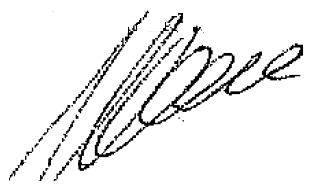 А.Т. КостоевЗаведующий кафедрой:Заведующий кафедрой:В.В. Горшковвторой семестр- зачет с оценкойтретий семестр- зачетКод и наименование компетенцииКод и наименование индикаторадостижения компетенцииПланируемые результаты обучения по дисциплинеОПК-5Способен разрабатывать алгоритмы и компьютерные программы, пригодные для практического примененияИДК-ОПК-5.1Анализ методов разработки программного обеспечения при решении задач прикладной математики и информатики;Формулирует алгоритм решения задачи в виде последовательности действий, выражаемой на языке программирования С#;Реализует алгоритмы решения выбранной задачи на языке программирования C#;Оценивает сложность работы алгоритма;Анализирует основные способы отладки и профилировки программ, разработанных на платформе Net;Проводит профилирование и отладку программного кода;Тестирует производительность и безопасность программ, разработанных на платформе Net;Анализирует основные языковые конструкции C#, средства разработки (компиляторы, IDE, отладчики и т.д);Разрабатывает приложения для выбранной задачи на языке программирования С#;Проектирует программы с использованием концепций объектно-ориентированного программирования.ОПК-5Способен разрабатывать алгоритмы и компьютерные программы, пригодные для практического примененияИДК-ОПК-5.2Использование актуальных алгоритмов решения прикладных задач при разработки программного обеспечения и моделировании данных;Формулирует алгоритм решения задачи в виде последовательности действий, выражаемой на языке программирования С#;Реализует алгоритмы решения выбранной задачи на языке программирования C#;Оценивает сложность работы алгоритма;Анализирует основные способы отладки и профилировки программ, разработанных на платформе Net;Проводит профилирование и отладку программного кода;Тестирует производительность и безопасность программ, разработанных на платформе Net;Анализирует основные языковые конструкции C#, средства разработки (компиляторы, IDE, отладчики и т.д);Разрабатывает приложения для выбранной задачи на языке программирования С#;Проектирует программы с использованием концепций объектно-ориентированного программирования.ОПК-5Способен разрабатывать алгоритмы и компьютерные программы, пригодные для практического примененияИДК-ОПК-5.3Осуществление выбора направления в области прикладной математики и информатики при реализации алгоритмов решения задач Формулирует алгоритм решения задачи в виде последовательности действий, выражаемой на языке программирования С#;Реализует алгоритмы решения выбранной задачи на языке программирования C#;Оценивает сложность работы алгоритма;Анализирует основные способы отладки и профилировки программ, разработанных на платформе Net;Проводит профилирование и отладку программного кода;Тестирует производительность и безопасность программ, разработанных на платформе Net;Анализирует основные языковые конструкции C#, средства разработки (компиляторы, IDE, отладчики и т.д);Разрабатывает приложения для выбранной задачи на языке программирования С#;Проектирует программы с использованием концепций объектно-ориентированного программирования.ПК-2Способен программировать и разрабатывать прикладное программное обеспечениеИД-ПК-2.1Анализ инструментальных средств и методов разработки программного обеспечения и их использование для решения профессиональных задач;Формулирует алгоритм решения задачи в виде последовательности действий, выражаемой на языке программирования С#;Реализует алгоритмы решения выбранной задачи на языке программирования C#;Оценивает сложность работы алгоритма;Анализирует основные способы отладки и профилировки программ, разработанных на платформе Net;Проводит профилирование и отладку программного кода;Тестирует производительность и безопасность программ, разработанных на платформе Net;Анализирует основные языковые конструкции C#, средства разработки (компиляторы, IDE, отладчики и т.д);Разрабатывает приложения для выбранной задачи на языке программирования С#;Проектирует программы с использованием концепций объектно-ориентированного программирования.ПК-2Способен программировать и разрабатывать прикладное программное обеспечениеИД-ПК-2.2Использование методов отладки, оценки качества, проверки работоспособности и модификации программного обеспечения;Формулирует алгоритм решения задачи в виде последовательности действий, выражаемой на языке программирования С#;Реализует алгоритмы решения выбранной задачи на языке программирования C#;Оценивает сложность работы алгоритма;Анализирует основные способы отладки и профилировки программ, разработанных на платформе Net;Проводит профилирование и отладку программного кода;Тестирует производительность и безопасность программ, разработанных на платформе Net;Анализирует основные языковые конструкции C#, средства разработки (компиляторы, IDE, отладчики и т.д);Разрабатывает приложения для выбранной задачи на языке программирования С#;Проектирует программы с использованием концепций объектно-ориентированного программирования.ПК-2Способен программировать и разрабатывать прикладное программное обеспечениеИД-ПК-2.3Применение и реализация математически сложных алгоритмов в современных программных комплексахФормулирует алгоритм решения задачи в виде последовательности действий, выражаемой на языке программирования С#;Реализует алгоритмы решения выбранной задачи на языке программирования C#;Оценивает сложность работы алгоритма;Анализирует основные способы отладки и профилировки программ, разработанных на платформе Net;Проводит профилирование и отладку программного кода;Тестирует производительность и безопасность программ, разработанных на платформе Net;Анализирует основные языковые конструкции C#, средства разработки (компиляторы, IDE, отладчики и т.д);Разрабатывает приложения для выбранной задачи на языке программирования С#;Проектирует программы с использованием концепций объектно-ориентированного программирования.по очной форме обучения  – 6з.е.216час.Структура и объем дисциплиныСтруктура и объем дисциплиныСтруктура и объем дисциплиныСтруктура и объем дисциплиныСтруктура и объем дисциплиныСтруктура и объем дисциплиныСтруктура и объем дисциплиныСтруктура и объем дисциплиныСтруктура и объем дисциплиныСтруктура и объем дисциплиныОбъем дисциплины по семестрамформа промежуточной аттестациивсего, часКонтактная аудиторная работа, часКонтактная аудиторная работа, часКонтактная аудиторная работа, часКонтактная аудиторная работа, часСамостоятельная работа обучающегося, часСамостоятельная работа обучающегося, часСамостоятельная работа обучающегося, часОбъем дисциплины по семестрамформа промежуточной аттестациивсего, часлекции, часпрактические занятия, часлабораторные занятия, часпрактическая подготовка, часкурсовая работасамостоятельная работа обучающегося, часпромежуточная аттестация, час1 семестрзачет с оценкой1083636362 семестрзачет108173457Всего:216537093Планируемые (контролируемые) результаты освоения: код(ы) формируемой(ых) компетенции(й) и индикаторов достижения компетенцийНаименование разделов, тем;форма(ы) промежуточной аттестацииВиды учебной работыВиды учебной работыВиды учебной работыВиды учебной работыСамостоятельная работа, часВиды и формы контрольных мероприятий, обеспечивающие по совокупности текущий контроль успеваемости;формы промежуточного контроля успеваемостиПланируемые (контролируемые) результаты освоения: код(ы) формируемой(ых) компетенции(й) и индикаторов достижения компетенцийНаименование разделов, тем;форма(ы) промежуточной аттестацииКонтактная работаКонтактная работаКонтактная работаКонтактная работаСамостоятельная работа, часВиды и формы контрольных мероприятий, обеспечивающие по совокупности текущий контроль успеваемости;формы промежуточного контроля успеваемостиПланируемые (контролируемые) результаты освоения: код(ы) формируемой(ых) компетенции(й) и индикаторов достижения компетенцийНаименование разделов, тем;форма(ы) промежуточной аттестацииЛекции, часПрактические занятия, часЛабораторные работы, часПрактическая подготовка, часСамостоятельная работа, часВиды и формы контрольных мероприятий, обеспечивающие по совокупности текущий контроль успеваемости;формы промежуточного контроля успеваемостиОПК-5:ИД-ОПК-5.1ИД-ОПК-5.2ИД-ОПК-5.3ПК-2:ИД-ПК-2.1ИД-ПК-2.2ИД-ПК-2.3Второй семестрВторой семестрВторой семестрВторой семестрВторой семестрВторой семестрВторой семестрОПК-5:ИД-ОПК-5.1ИД-ОПК-5.2ИД-ОПК-5.3ПК-2:ИД-ПК-2.1ИД-ПК-2.2ИД-ПК-2.3Тема 1.1Общие понятия42Формы текущего контроля:лабораторные работыОПК-5:ИД-ОПК-5.1ИД-ОПК-5.2ИД-ОПК-5.3ПК-2:ИД-ПК-2.1ИД-ПК-2.2ИД-ПК-2.3Тема 1.2Приложение42Формы текущего контроля:лабораторные работыОПК-5:ИД-ОПК-5.1ИД-ОПК-5.2ИД-ОПК-5.3ПК-2:ИД-ПК-2.1ИД-ПК-2.2ИД-ПК-2.3Тема 1.3Пространство имён. Сборка. Класс 42Формы текущего контроля:лабораторные работыОПК-5:ИД-ОПК-5.1ИД-ОПК-5.2ИД-ОПК-5.3ПК-2:ИД-ПК-2.1ИД-ПК-2.2ИД-ПК-2.3Тема 1.4Синтаксис42Формы текущего контроля:лабораторные работыОПК-5:ИД-ОПК-5.1ИД-ОПК-5.2ИД-ОПК-5.3ПК-2:ИД-ПК-2.1ИД-ПК-2.2ИД-ПК-2.3Тема 1.5Управление выполнением42Формы текущего контроля:лабораторные работыОПК-5:ИД-ОПК-5.1ИД-ОПК-5.2ИД-ОПК-5.3ПК-2:ИД-ПК-2.1ИД-ПК-2.2ИД-ПК-2.3Тема 1.6Классы и объекты84Формы текущего контроля:лабораторные работыОПК-5:ИД-ОПК-5.1ИД-ОПК-5.2ИД-ОПК-5.3ПК-2:ИД-ПК-2.1ИД-ПК-2.2ИД-ПК-2.3Тема 1.7Перегруженные операции84Формы текущего контроля:лабораторные работыОПК-5:ИД-ОПК-5.1ИД-ОПК-5.2ИД-ОПК-5.3ПК-2:ИД-ПК-2.1ИД-ПК-2.2ИД-ПК-2.3Лабораторная работа №1Среда разработки Visual Studio63Формы текущего контроля:лабораторные работыОПК-5:ИД-ОПК-5.1ИД-ОПК-5.2ИД-ОПК-5.3ПК-2:ИД-ПК-2.1ИД-ПК-2.2ИД-ПК-2.3Лабораторная работа №2Линейные алгоритмы63Формы текущего контроля:лабораторные работыОПК-5:ИД-ОПК-5.1ИД-ОПК-5.2ИД-ОПК-5.3ПК-2:ИД-ПК-2.1ИД-ПК-2.2ИД-ПК-2.3Лабораторная работа №3Разветвляющиеся алгоритмы63Формы текущего контроля:лабораторные работыОПК-5:ИД-ОПК-5.1ИД-ОПК-5.2ИД-ОПК-5.3ПК-2:ИД-ПК-2.1ИД-ПК-2.2ИД-ПК-2.3Лабораторная работа №4Циклические алгоритмы63Формы текущего контроля:лабораторные работыОПК-5:ИД-ОПК-5.1ИД-ОПК-5.2ИД-ОПК-5.3ПК-2:ИД-ПК-2.1ИД-ПК-2.2ИД-ПК-2.3Лабораторная работа №5Классы и объекты63Формы текущего контроля:лабораторные работыОПК-5:ИД-ОПК-5.1ИД-ОПК-5.2ИД-ОПК-5.3ПК-2:ИД-ПК-2.1ИД-ПК-2.2ИД-ПК-2.3Лабораторная работа №6Строки63Формы текущего контроля:лабораторные работыОПК-5:ИД-ОПК-5.1ИД-ОПК-5.2ИД-ОПК-5.3ПК-2:ИД-ПК-2.1ИД-ПК-2.2ИД-ПК-2.3Зачет с оценкойххххxзачет с оценкой в устной форме по билетам ОПК-5:ИД-ОПК-5.1ИД-ОПК-5.2ИД-ОПК-5.3ПК-2:ИД-ПК-2.1ИД-ПК-2.2ИД-ПК-2.3ИТОГО за второй семестр363636ОПК-5:ИД-ОПК-5.1ИД-ОПК-5.2ИД-ОПК-5.3ПК-2:ИД-ПК-2.1ИД-ПК-2.2ИД-ПК-2.3Третий семестрТретий семестрТретий семестрТретий семестрТретий семестрТретий семестрТретий семестрОПК-5:ИД-ОПК-5.1ИД-ОПК-5.2ИД-ОПК-5.3ПК-2:ИД-ПК-2.1ИД-ПК-2.2ИД-ПК-2.3Тема 2.1Наследование и полиморфизм23Формы текущего контроля:лабораторные работыОПК-5:ИД-ОПК-5.1ИД-ОПК-5.2ИД-ОПК-5.3ПК-2:ИД-ПК-2.1ИД-ПК-2.2ИД-ПК-2.3Тема 2.2Параметризованные классы23Формы текущего контроля:лабораторные работыОПК-5:ИД-ОПК-5.1ИД-ОПК-5.2ИД-ОПК-5.3ПК-2:ИД-ПК-2.1ИД-ПК-2.2ИД-ПК-2.3Тема 2.3Методы, интерфейсы и делегаты23Формы текущего контроля:лабораторные работыОПК-5:ИД-ОПК-5.1ИД-ОПК-5.2ИД-ОПК-5.3ПК-2:ИД-ПК-2.1ИД-ПК-2.2ИД-ПК-2.3Тема 2.4Ввод и вывод23Формы текущего контроля:лабораторные работыОПК-5:ИД-ОПК-5.1ИД-ОПК-5.2ИД-ОПК-5.3ПК-2:ИД-ПК-2.1ИД-ПК-2.2ИД-ПК-2.3Тема 2.5 Language Integrated Query - LINQ23Формы текущего контроля:лабораторные работыОПК-5:ИД-ОПК-5.1ИД-ОПК-5.2ИД-ОПК-5.3ПК-2:ИД-ПК-2.1ИД-ПК-2.2ИД-ПК-2.3Тема 2.6Атрибуты, сборки, рефлексия33Формы текущего контроля:лабораторные работыОПК-5:ИД-ОПК-5.1ИД-ОПК-5.2ИД-ОПК-5.3ПК-2:ИД-ПК-2.1ИД-ПК-2.2ИД-ПК-2.3Тема 2.7Форма43Формы текущего контроля:лабораторные работыОПК-5:ИД-ОПК-5.1ИД-ОПК-5.2ИД-ОПК-5.3ПК-2:ИД-ПК-2.1ИД-ПК-2.2ИД-ПК-2.3Лабораторная работа №7Одномерные массивы66Формы текущего контроля:лабораторные работыОПК-5:ИД-ОПК-5.1ИД-ОПК-5.2ИД-ОПК-5.3ПК-2:ИД-ПК-2.1ИД-ПК-2.2ИД-ПК-2.3Лабораторная работа №8Многомерные массивы66Формы текущего контроля:лабораторные работыОПК-5:ИД-ОПК-5.1ИД-ОПК-5.2ИД-ОПК-5.3ПК-2:ИД-ПК-2.1ИД-ПК-2.2ИД-ПК-2.3Лабораторная работа №9Графики функций66Формы текущего контроля:лабораторные работыОПК-5:ИД-ОПК-5.1ИД-ОПК-5.2ИД-ОПК-5.3ПК-2:ИД-ПК-2.1ИД-ПК-2.2ИД-ПК-2.3Лабораторная работа №10Методы66Формы текущего контроля:лабораторные работыОПК-5:ИД-ОПК-5.1ИД-ОПК-5.2ИД-ОПК-5.3ПК-2:ИД-ПК-2.1ИД-ПК-2.2ИД-ПК-2.3Лабораторная работа №11Рекурсия66Формы текущего контроля:лабораторные работыОПК-5:ИД-ОПК-5.1ИД-ОПК-5.2ИД-ОПК-5.3ПК-2:ИД-ПК-2.1ИД-ПК-2.2ИД-ПК-2.3Лабораторная работа №12Сортировка и поиск46ОПК-5:ИД-ОПК-5.1ИД-ОПК-5.2ИД-ОПК-5.3ПК-2:ИД-ПК-2.1ИД-ПК-2.2ИД-ПК-2.3Зачетхххххзачет – устный опрос по темам дисциплиныОПК-5:ИД-ОПК-5.1ИД-ОПК-5.2ИД-ОПК-5.3ПК-2:ИД-ПК-2.1ИД-ПК-2.2ИД-ПК-2.3ИТОГО за третий семестр173457ОПК-5:ИД-ОПК-5.1ИД-ОПК-5.2ИД-ОПК-5.3ПК-2:ИД-ПК-2.1ИД-ПК-2.2ИД-ПК-2.3ИТОГО за весь период537093№ ппНаименование раздела и темы дисциплиныСодержание раздела (темы)Второй семестрВторой семестрВторой семестрТема 1.1Общие понятияПринципы ООП; обзор .NET. Обзор и версии языка C#.Тема 1.2ПриложениеСредства разработки, приложения .NET. Точка входа в приложение; консольное приложение. Приложение Windows Form. Приложение wfp.Тема 1.3Пространство имён. Сборка. КлассКласс и структура. Система типов. Категории типов. Object и string: предопределенные ссылочные типы. Приведение типов. Пространство имен. Параметризованные типы.Тема 1.4СинтаксисЛитералы: представление значений. Переменные элементарных типов: объявление и инициализация. Константы. Операции и выражения. Приоритет операций. Особенности выполнения арифметических операций. Особенности арифметики с плавающей точкой: checked и unchecked. Контроль за переполнением. Константное выражение. Перечисления. Объявление переменных. Область видимости и время жизни.Тема 1.5Управление выполнениемУправляющие операторы. Методы. Перегрузка методов. Обработка исключений. Способы передачи параметров при вызове метода. Ссылка и ссылка на ссылку как параметры. Сравнение значений ссылок. Свойства: открытые, закрытые, автоматически реализуемые.Тема 1.6Классы и объектыКонструктор. Операция new. Создание объекта. Конструктор умолчания. This в конструкторе, деструкторе, методе, свойстве. This в заголовке конструктора. Средства инициализации (явные и упрощённые, именованные параметры инициализации). Уничтожение объектов в управляемой памяти. Деструктор. Метод finalize. Класс gc. Массивы: объявление и инициализация. Типы массивов. Встроенный сервис по обслуживанию простых массивов. Массивы как параметры. Спецификатор params. Value type, reference type. Неявно типизированные локальные переменные, статические поля и конструкторы. Анонимные классы.Тема 1.7Перегруженные операцииПерегрузка операций. Операторная функция. Унарные операторные функции. Бинарные операторные функции. Operator true и operator false. Определение операций. Конъюнкция и дизъюнкция. Операции || и &&. Свойства и индексаторы. Explicit и implicit: преобразования явные и неявные.Третий семестрТретий семестрТретий семестрТема 2.1Наследование и полиморфизмЯвное обращение к конструктору базового класса. Переопределение членов базового класса. Наследование и new-модификатор. Полное квалифицированное имя. Sealed-спецификатор: прекращение наследования. Абстрактные функции и абстрактные классы. Ссылка на объект базового класса. Операции is и as. Приведение к типу object: boxing и unboxing. Виртуальные функции. Принцип полиморфизма. Интерфейсы: объявление интерфейса. Реализация сортировки в массиве. Интерфейс icomparable. Интерфейс icomparer. Интерфейс idisposable: освобождение ресурсов. Делегаты и события. Перегрузка методов базовых классов (функция tostring()).Тема 2.2Параметризованные классыКоллекции. Перечислитель. Шаблоны. Шаблоны классов и функций. Ограничения параметра типа. Пример использования шаблонов: сортировка. Шаблоны классов и функций. Ограничения параметра типа. Nullable типы. Обзор nullable типов. Nullable types: члены класса. Явное и неявное преобразование. Операции в nullable types. Операция ??. Тип bool?, статическая и динамическая типизация.Тема 2.3Методы, интерфейсы и делегатыАнонимные методы, делегаты, делегаты Action<>, Function<>, Comparison<>, Predicate<>. Методы расширения. Лямбда-выражения.Тема 2.4Ввод и выводПотоки ввода-вывода. Общая характеристика классов потоков. Потоки: байтовые, символьные, двоичные. Предопределенные потоки ввода-вывода. Консольный ввод-вывод. Функции-члены класса console. Консольный вывод; форматирование; нестандартное (custom) форматирование значений; консольный ввод; преобразование значений; файловый ввод-вывод.Тема 2.5Language Integrated Query - LINQРасширения для LINQ: лямбда-выражения, переменная var, инициализаторы объектов и коллекций, анонимные типы, методы расширения, частичные (partial) методы, выражения запросов. Интерфейс ienumerable<T>. Последовательности, стандартные запросы. Операции oftype и Cast. Отложенные запросы. Objects, LINQ to Objects. XML, LINQ to XML. SQL, LINQ to SQL.Тема 2.6Атрибуты, сборки, рефлексияПространство имен System.Reflection. Класс System.Type. Реализация отражения: Type, invokemember, bindingflags. Атрибуты. Сборка: класс Assembly. Версия сборки. Файл конфигурации приложения. Общедоступная сборка. Сборки из GAC. Динамические сборки. Создание, сохранение, загрузка и выполнение сборки.Тема 2.6ФормаУправление и события жизненного цикла. Контейнер как элемент управления. Элементы управления и компоненты. Свойства элементов управления: anchor и dock. Extender providers. Провайдеры дополнительных свойств. Validating и validated элементов управления. Управление посредством сообщений. Стандартный делегат. Делегат eventhandler. Класс application. События класса application. Windows message. Примеры перехвата сообщений. Метод wndproc. Пример переопределения wndproc. Контекст приложения. Gdi+. Graphics. Битовая карта как поверхность для рисования. Graphicspath. Region. Применение классов graphicspath и region. Собственные элементы управления.Уровни сформированности компетенцийИтоговое количество балловв 100-балльной системепо результатам текущей и промежуточной аттестацииОценка в пятибалльной системепо результатам текущей и промежуточной аттестацииПоказатели уровня сформированностиПоказатели уровня сформированностиУровни сформированности компетенцийИтоговое количество балловв 100-балльной системепо результатам текущей и промежуточной аттестацииОценка в пятибалльной системепо результатам текущей и промежуточной аттестацииОбщепрофессиональной компетенциипрофессиональнойкомпетенцииУровни сформированности компетенцийИтоговое количество балловв 100-балльной системепо результатам текущей и промежуточной аттестацииОценка в пятибалльной системепо результатам текущей и промежуточной аттестацииОПК-5:ИД-ОПК-5.1ИД-ОПК-5.2ИД-ОПК-5.3ПК-2:ИД-ПК-2.1ИД-ПК-2.2ИД-ПК-2.3высокийотличноОбучающийся:исчерпывающе и логически стройно излагает учебный материал, умеет связывать теорию с практикой, справляется с решением задач профессиональной направленности высокого уровня сложности, правильно обосновывает принятые решения; на высоком уровне реализует алгоритмы решения выбранной задачи на языке программирования C#;демонстрирует высокий уровень разработки приложений для выбранной задачи на языке программирования С#;на высоком уровне осуществляет профилирование и отладку программного кода;свободно ориентируется в учебной и профессиональной литературе;дает развернутые, исчерпывающие, профессионально грамотные ответы на вопросы, в том числе, дополнительные.Обучающийся:исчерпывающе и логически стройно излагает учебный материал, умеет связывать теорию с практикой, справляется с решением задач профессиональной направленности высокого уровня сложности, правильно обосновывает принятые решения; на высоком уровне реализует алгоритмы решения выбранной задачи на языке программирования C#;демонстрирует высокий уровень разработки приложений для выбранной задачи на языке программирования С#;на высоком уровне осуществляет профилирование и отладку программного кода;свободно ориентируется в учебной и профессиональной литературе;дает развернутые, исчерпывающие, профессионально грамотные ответы на вопросы, в том числе, дополнительные.повышенныйхорошоОбучающийся:достаточно подробно, грамотно и по существу излагает изученный материал, приводит и раскрывает в тезисной форме основные понятия;достаточно хорошо реализует алгоритмы решения выбранной задачи на языке программирования C#;демонстрирует достаточно хороший уровень разработки приложений для выбранной задачи на языке программирования С#;на достаточно хорошем уровне осуществляет профилирование и отладку программного кода;достаточно хорошо ориентируется в учебной и профессиональной литературе;дает ответы на поставленные вопросы, отражающие знания теоретического материала, при этом, не допуская существенных неточностей. Обучающийся:достаточно подробно, грамотно и по существу излагает изученный материал, приводит и раскрывает в тезисной форме основные понятия;достаточно хорошо реализует алгоритмы решения выбранной задачи на языке программирования C#;демонстрирует достаточно хороший уровень разработки приложений для выбранной задачи на языке программирования С#;на достаточно хорошем уровне осуществляет профилирование и отладку программного кода;достаточно хорошо ориентируется в учебной и профессиональной литературе;дает ответы на поставленные вопросы, отражающие знания теоретического материала, при этом, не допуская существенных неточностей. базовыйудовлетворительноОбучающийся:демонстрирует теоретические знания основного учебного материала дисциплины в объеме, необходимом для дальнейшего освоения образовательной программы;с некоторыми затруднениями реализует алгоритмы решения выбранной задачи на языке программирования C#;демонстрирует базовый уровень разработки приложений для выбранной задачи на языке программирования С#;с затруднениями осуществляет профилирование и отладку программного кода;дает ответы, отражающие знания на базовом уровне теоретического и практического материала в объеме, необходимом для дальнейшей учебы и предстоящей работы по профилю обучения.Обучающийся:демонстрирует теоретические знания основного учебного материала дисциплины в объеме, необходимом для дальнейшего освоения образовательной программы;с некоторыми затруднениями реализует алгоритмы решения выбранной задачи на языке программирования C#;демонстрирует базовый уровень разработки приложений для выбранной задачи на языке программирования С#;с затруднениями осуществляет профилирование и отладку программного кода;дает ответы, отражающие знания на базовом уровне теоретического и практического материала в объеме, необходимом для дальнейшей учебы и предстоящей работы по профилю обучения.низкийнеудовлетворительноОбучающийся:демонстрирует фрагментарные знания теоретического и практического материала, допускает грубые ошибки при его изложении на занятиях и в ходе промежуточной аттестации;испытывает серьёзные затруднения в применении теоретических положений при решении практических задач профессиональной направленности стандартного уровня сложности, не владеет необходимыми для этого навыками и приёмами;реализует алгоритмы решения выбранной задачи на языке программирования C# только при участии преподавателя;демонстрирует низкий уровень разработки приложений для выбранной задачи на языке программирования С#;не способен осуществлять профилирование и отладку программного кода;дает ответы, отражающие отсутствие знаний на базовом уровне теоретического и практического материала в объеме, необходимом для дальнейшей учебы.Обучающийся:демонстрирует фрагментарные знания теоретического и практического материала, допускает грубые ошибки при его изложении на занятиях и в ходе промежуточной аттестации;испытывает серьёзные затруднения в применении теоретических положений при решении практических задач профессиональной направленности стандартного уровня сложности, не владеет необходимыми для этого навыками и приёмами;реализует алгоритмы решения выбранной задачи на языке программирования C# только при участии преподавателя;демонстрирует низкий уровень разработки приложений для выбранной задачи на языке программирования С#;не способен осуществлять профилирование и отладку программного кода;дает ответы, отражающие отсутствие знаний на базовом уровне теоретического и практического материала в объеме, необходимом для дальнейшей учебы.№ ппФормы текущего контроляПримеры типовых заданий1Лабораторные работы Напишите две функции для поиска всех корней кубического уравнения двумя разными способами: с помощью формулы Кордано и без нее. Результат возвращайте через заголовок функции. Сравните полученные результаты.Напишите функции, вычисляющее значения чисел  с точностью 15 знаков после запятой. Для каждой константы реализовать два способа вычисления: например, как сумму ряда, как решение специального уравнения, как значение предела.Написать программу для обработки последовательности символов, разделенных пробелами. Необходимо вычислить их среднее арифметическое. Примечание. Ввод символа «не цифры» является корректным. Ввод данных осуществлять в зависимости от флагов, которые передаются, как аргументы командной строки: -c или отсутствие флага означает считывание данных с клавиатуры в интерактивном режиме; -f <file name> означает что символы нужно считать из файла с именем <filename>. Написать программу для обработки числовых данных. Из файла или с консоли прочитать произвольное число чисел и найти их среднее геометрическое, среднее гармоническое. При вводе недопустимого символа вывести информацию об ошибке. Примечание. Допускается ввод целых и вещественных чисел. Разделителем целой и дробной части является символ точки или запятой. Интерфейс приложения реализовать так же, как и в задаче а).Пользователем задается строка или из файла, или с клавиатуры. Выполнить сортировку слов строки по алфавиту и вывести на экран слово, состоящее из последних символов этих слов.В каждом слове строки поднять регистр первой буквы слова и опустить регистр последней буквы.Подсчитать сколько раз в этой строке встречается заданное слово.Заменить в данной строке предпоследнее слово на слово, которое ввел пользователь. Найти  слово в строке начинающиеся с заглавной буквы.«FileViewer». На форме находится элемент управления TreeView. При выборе в меню пункта открыть появляется окно диалога открытия, в котором происходит выбор папки, после чего структура папки со всеми файлами появляется в элементе управления TreeView. При нажатии дважды на файл он открывается соответствующей программой или в отдельной форме показывается его 16-ое представление. При нажатии на файл или на папку правой кнопкой мыши появляется контекстное меню со следующими пунктами: Копировать, Переместить, Удалить, Переименовать, Создать, Посмотреть атрибуты, Наблюдать. Все действия реализовать посредством запроса модального диалога. Наблюдать за файлом значит вести лог-файл, в который будут заноситься все изменения, связанные с файлом; так же необходимо реализовать настройку изменений: запрет переименования, запрет модификации и т. д. Примечание. При обработке данных программа не должна «зависать». «Конструктор каталогов». Разработайте оконное приложение, позволяющее пользователю с помощью мыши создавать и редактировать структуру выбранного каталога. Строительными элементами являются каталоги (папки), которые могут иметь имена, а могут и не иметь их, и связи между ними, которые имеют направление. Данные строительные элементы располагаются на панели инструментов. Направление связи определяет тип каталога: дочерний или родительский. При этом у каталога может быть сколько угодно дочерних каталогов и только один родительский. Реализуйте возможность сохранения и восстановления построенной структуры, возможность создать реальную иерархию папок на компьютере с добавлением ее в указанное место и на основе имеющегося каталога построить его структуру. При реализации приложения используйте стандартный функционал сереализации. Так же создайте пользовательскую сереализацию: создайте класс, реализовав интерфейс ISerialization и добавив поддержку сереализации и десереализации. Сделайте процесс сереализации по возможности оптимальным. Обработайте все четыре события BinaryFormatter. Реализуйте интерфейс IFormatter в собственном форматирующем объекте. Задействуйте его в процессе сереализации и десереализации.«Построитель графиков». Разработать оконное приложение, которое по введенной формуле построит график данной функции. В окне ввода разрешается вводить формулы, которые содержат только одну неизвестную с именем . При этом формула может быть произвольной: содержать скобки, символы известных констант, имена стандартных функций, другие константы и т.д. После подтверждения ввода в декартовой системе координат рисуется график функции. При этом необходимо предусмотреть возможности масштабирования, подписей осей координат и другие стандартные вещи. В одной системе координат может быть выведено разное количество графиков, соответственно необходимо менять текущее перо, которым выполняется рисование. В ваше приложение добавьте следующие опции: вывод координат точки графика, рядом с которой в данный момент находится курсор мыши; именование отмеченных точек; штриховку области под графиком функции между точками  и  (область, которую необходимо заштриховать, может быть не одна); проведение касательной или нормали в заданной точке; вычисление площади под графиком функции между точками  и . Так же в вашем приложении необходимо реализовать возможность настройки параметров вывода: цвет, толщина и тип текущего пера, вывод координатной сетки; и возможность сохранения в файл результатов работы вашей программы.Наименование оценочного средства (контрольно-оценочного мероприятия)Критерии оцениванияШкалы оцениванияШкалы оцениванияНаименование оценочного средства (контрольно-оценочного мероприятия)Критерии оценивания100-балльная системаПятибалльная системаЛабораторные работыОбучающийся демонстрирует грамотное решение всех задач по программированию (программы работают и не выдают ошибок), использование правильных методов решения при незначительных погрешностях, не влияющих на работоспособность написанного кода. 5Лабораторные работыПродемонстрировано использование правильных методов написания программ при наличии 1-2 существенных ошибок.4Лабораторные работыОбучающийся использует верные методы решения при написании программ, но выполненные верно задания в большинстве случаев отсутствуют.3Лабораторные работыОбучающийся использует неверные методы решения при написании программ, большинство задач выполнены некорректно.2Форма промежуточной аттестацииТиповые контрольные задания и иные материалыдля проведения промежуточной аттестации:Зачет с оценкой (второй семестр): в устной форме по билетамБилет 11.	Структурные и ссылочные типы. Правила приведения типов в C#.2.	Разработать оконное приложение, в котором должны присутствовать кнопки, списки и переключатели.Билет 21.	Строковые типы, строковые потоки. Сравнение типов string, String и StringBuilder.2.	Разработать оконное приложение, в котором должны присутствовать поле ввода, CheckBox и календарь.Билет 31.	Объектно-ориентированное программирование в C#. Инкапсуляция.2.	Разработать оконное приложение, в котором должны присутствовать комбинированный список, NumericUpDown и панель.Зачет (третий семестр): устный опрос по темам дисциплины1.	Стандартные синтаксические конструкции языка. Условный оператор. Циклические операторы.2.	Классы и объекты. Правила определения классов, конструкторы, деконструкторы, инициализация объектов. Доступность классов, членов и типов. Ключевое слово this. Классы Environment и Console.3.	Статические методы, данные, классы. Модификаторы параметров методов. Аргументы по умолчанию. Расширяющие методы.4.	Структурные и ссылочные типы. Упаковка и распаковка. Отличие классов и структур. 5.	Базовый класс object. Методы класса object. Стандартные типы данных. Типы, принимающие значение null. Особенности преобразования типов.Форма промежуточной аттестацииКритерии оцениванияШкалы оцениванияШкалы оцениванияНаименование оценочного средстваКритерии оценивания100-балльная системаПятибалльная системазачет с оценкой:в устной форме по билетамОбучающийся:демонстрирует знания, отличающиеся глубиной и содержательностью, дает полный исчерпывающий ответ, как на основные вопросы билета, так и на дополнительные;свободно выполняет практические задания повышенной сложности, предусмотренные дисциплиной. Написанный программный код по выполнению практического задания не содержит ошибок и работает корректно.5зачет с оценкой:в устной форме по билетамОбучающийся:показывает достаточное знание учебного материала, но допускает несущественные фактические ошибки, которые способен исправить самостоятельно, благодаря наводящему вопросу;успешно выполняет предусмотренные в дисциплине практические задания средней сложности, написанный программный код по выполнению практического задания работает корректно, допущены лишь несущественные ошибки, которые исправимы в процессе обсуждения выполненного задания. 4зачет с оценкой:в устной форме по билетамОбучающийся:показывает знания фрагментарного характера, которые отличаются поверхностностью и малой содержательностью, допускает фактические грубые ошибки;справляется с выполнением практических заданий, предусмотренных дисциплиной, знаком с основной литературой, рекомендованной программой, допускает погрешности и ошибки при теоретических ответах и в ходе практической работы при написании программ.3зачет с оценкой:в устной форме по билетамОбучающийся:демонстрирует существенные пробелы в знаниях основного учебного материала, допускает принципиальные ошибки в выполнении предусмотренных программой практических заданий; на большую часть дополнительных вопросов по содержанию экзамена затрудняется дать ответ или не дает верных ответов.2зачет:устный опрос по темам дисциплиныОбучающийся:показывает достаточное знание учебного материала, но допускает несущественные фактические ошибки, которые способен исправить самостоятельно, благодаря наводящему вопросу;успешно выполняет предусмотренные в дисциплине практические задания средней сложности, написанный программный код по выполнению практического задания работает корректно, допущены лишь несущественные ошибки, которые исправимы в процессе обсуждения выполненного задания.зачтенозачет:устный опрос по темам дисциплиныОбучающийся:демонстрирует существенные пробелы в знаниях основного учебного материала, допускает принципиальные ошибки в выполнении предусмотренных программой практических заданий; на большую часть дополнительных вопросов по содержанию экзамена затрудняется дать ответ или не дает верных ответов.не зачтеноФорма контроля100-балльная система Пятибалльная системаВторой семестрВторой семестрВторой семестрТекущий контроль: Лабораторные работы2 – 5Промежуточная аттестация (зачет с оценкой)отличнохорошоудовлетворительнонеудовлетворительноИтого за семестр зачет с оценкойотличнохорошоудовлетворительнонеудовлетворительноТретий семестрТретий семестрТретий семестрТекущий контроль: Лабораторные работы 2 – 5Промежуточная аттестация (зачет)зачтеноне зачтеноИтого за семестр зачет зачтеноне зачтеноНаименование учебных аудиторий, лабораторий, мастерских, библиотек, спортзалов, помещений для хранения и профилактического обслуживания учебного оборудования и т.п.Оснащенность учебных аудиторий, лабораторий, мастерских, библиотек, спортивных залов, помещений для хранения и профилактического обслуживания учебного оборудования и т.п.119071, г. Москва, Малый Калужский переулок, дом 1, строение 2119071, г. Москва, Малый Калужский переулок, дом 1, строение 2аудитории для проведения занятий лекционного типакомплект учебной мебели, технические средства обучения, служащие для представления учебной информации большой аудитории: ноутбук;проектор;проекционный экран.аудитории для проведения практических занятий, групповых и индивидуальных консультаций, текущего контроля и промежуточной аттестациикомплект учебной мебели, технические средства обучения, служащие для представления учебной информации большой аудитории: ноутбук;проектор;проекционный экран;персональные компьютеры для обучающихся.Помещения для самостоятельной работы обучающихсяОснащенность помещений для самостоятельной работы обучающихсячитальный зал библиотекикомпьютерная техника;подключение к сети Интернет.№ п/пАвтор(ы)Наименование изданияВид издания (учебник, УП, МП и др.)ИздательствоГодизданияАдрес сайта ЭБСили электронного ресурса Количество экземпляров в библиотеке Университета10.1 Основная литература, в том числе электронные издания10.1 Основная литература, в том числе электронные издания10.1 Основная литература, в том числе электронные издания10.1 Основная литература, в том числе электронные издания10.1 Основная литература, в том числе электронные издания10.1 Основная литература, в том числе электронные издания10.1 Основная литература, в том числе электронные издания10.1 Основная литература, в том числе электронные издания1Гуриков С. Р. Введение в программирование на языке Visual C#УчебноепособиеМ.: ФОРУМ: ИНФРА-М2018http://znanium.com/catalog/product/1017998 -2Хорев П. Б.Объектно-ориентированное программирование с примерами на С#УчебноепособиеМ. : ФОРУМ : ИНФРА-М2019http://znanium.com/catalog/product/1018034 -3Белов В. В.Алгоритмы и структуры данныхУчебникМ.: КУРС: ИНФРА-М2020https://znanium.com/catalog/product/1057212 -10.2 Дополнительная литература, в том числе электронные издания 10.2 Дополнительная литература, в том числе электронные издания 10.2 Дополнительная литература, в том числе электронные издания 10.2 Дополнительная литература, в том числе электронные издания 10.2 Дополнительная литература, в том числе электронные издания 10.2 Дополнительная литература, в том числе электронные издания 10.2 Дополнительная литература, в том числе электронные издания 10.2 Дополнительная литература, в том числе электронные издания 1Дадян Э. Г.Современные технологии программирования. Язык С#: учебник: в 2 томах. Том 1. Для начинающих пользователейУчебникМ: НИЦ ИНФРА-М2021https://znanium.com/catalog/product/1196552 -2Дадян Э. Г.Современные технологии программирования. Язык С#: учебник: в 2 томах. Том 2. Для продвинутых пользователейУчебникМ: НИЦ ИНФРА-М2021https://znanium.com/catalog/product/1478383 -3Царев Р. Ю.Алгоритмы и структуры данных (CDIO)УчебникКраснояр.:СФУ2016https://znanium.com/catalog/product/967108 -№ ппЭлектронные учебные издания, электронные образовательные ресурсыЭБС «Лань» http://www.e.lanbook.com/«Znanium.com» научно-издательского центра «Инфра-М»http://znanium.com/ Электронные издания «РГУ им. А.Н. Косыгина» на платформе ЭБС «Znanium.com» http://znanium.com/Образовательная платформа «Юрайт» https://urait.ru/ Электронные ресурсы «Polpred.com Обзор СМИ» https://www.polpred.com/ Электронные ресурсы «Национальной электронной библиотеки» («НЭБ») https://rusneb.ru/ Профессиональные базы данных, информационные справочные системыИнформационно-аналитическая система SCIENCE INDEX (включенная в научный информационный ресурс eLIBRARY.RU) https://www.elibrary.ru/ База данных Springer eBooks Collections издательства Springer Nature. Платформа Springer Link: https://rd.springer.com/ Электронный ресурс Freedom Collection издательства Elsevier https://sciencedirect.com/ База данных научного цитирования Scopus издательства Elsevier https://www.scopus.com/ База данных ORBIT IPBI (Platinum Edition) компании Questel SAS https://www.orbit.com/ База данных Web of Science компании Clarivate Analytics https://www.webofscience.com/wos/woscc/basic-search База данных CSD-Enterprise компании The Cambridge Crystallographic Data Center https://www.ccdc.cam.ac.uk/ Научная электронная библиотека «elibrary.ru» https://www.elibrary.ru/ База данных издательства SpringerNature https://link.springer.com/ 	 https://www.springerprotocols.com/ https://materials.springer.com/ https://link.springer.com/search?facet-content-type=%ReferenceWork%22 http://zbmath.org/ http://npg.com/ №п/пПрограммное обеспечениеРеквизиты подтверждающего документа/ Свободно распространяемоеWindows 10 Pro, MS Office 2019 контракт № 18-ЭА-44-19 от 20.05.2019Microsoft Visual Studio  контракт № 18-ЭА-44-19 от 20.05.2019№ ппгод обновления РПДхарактер изменений/обновлений с указанием разделаномер протокола и дата заседания кафедры